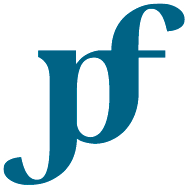 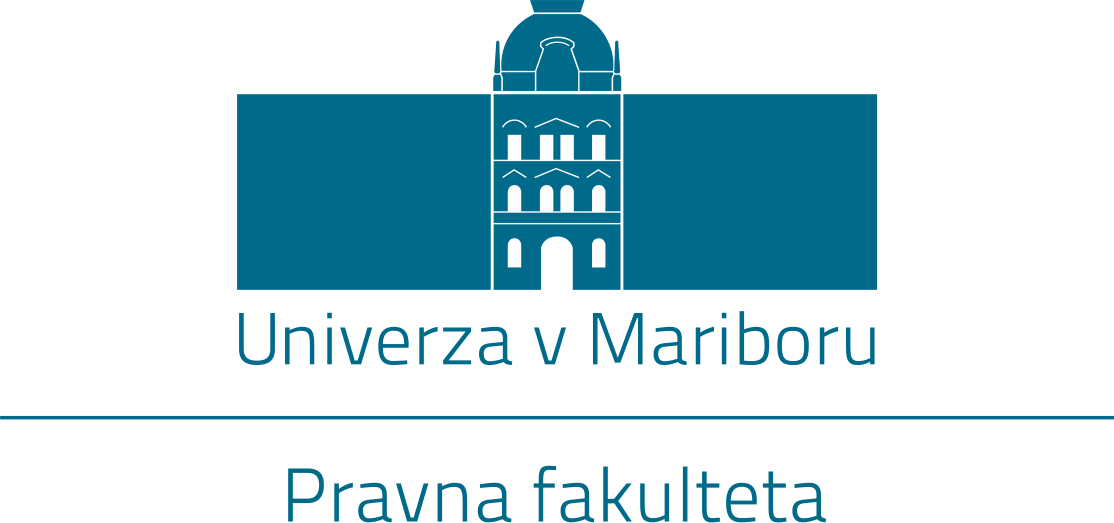 OKVIRNI PROGRAM DOKTORSKEGA ŠTUDIJA(Okvirni program je dogovorjen pred vpisom v doktorski študijski program in se ob vpisu uporabi za pripravo pogodbe o študiju in superviziji na študijskem programu tretje stopnje na Univerzi v Mariboru.)Podatki o doktorske-m/-ki kandidat-u/-ki   Ime in priimek: ______________________________________________________________________Podatki o predvidene-m/-i delovne-m/-i mentor-ju/-iciIme in priimek: ___________________________________________________________________lzvolitveni naziv: _____________________Idejna zasnova doktorske disertacije   Področje izvolitve: ___________________________  Izbran/-a sem za mladega/-o raziskovalca/-ko (MR), in prilagam program dela MR
  Podajam program doktorskega študija (največ pol strani), ki sem ga dorekel/-la s predvidenim/­ o delovnim/-o mentorjem/-ico:Izjava predvidenega/-e delovnega mentorja/-ice
Podpisani/-a izjavljam, da:soglašam z delovnim mentorstvom doktorskemu/-i kandidatu/-ki,izpolnjujem pogoje za mentorstvo na doktorskem študiju v skladu z 10. členom Pravilnika o doktorskem študiju na Univerzi v Mariboru.Ime  in  priimek doktorske-ga 
kandidat-a/-ke:Ime in priimek predvidenega/-e delovnega/-e mentorja/-ice:      ____________________________________		           __________________________________
Podpis                                                                                               Podpis      ____________________________________	                          __________________________________